 2019 Barrett Reid Scholarship: Application form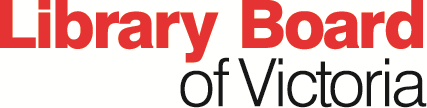 Please return your completed application form by 5pm Friday 24 May 2019 to:Barrett Reid Scholarship Administrator
Library Sector Engagement 
State Library Victoria
328 Swanston Street
Melbourne VIC 3000Applicant detailsName: Address: Telephone: Email: Library service: RefereesNames of two referees:1.  2.  Each referee needs to complete a referee form, which should be returned to the Scholarship Administrator. Visit the Barrett Reid Scholarship web page to download and print the form.Proposed programTitle of proposal: Brief description of proposal (maximum 50 words): Detailed description of proposal: Rationale for proposal:Key performance indicators:Key outcomes and benefits to the applicant:Key outcomes and benefits to the employer:Key outcomes and benefits to the Victorian public library sector:Commitment from or contact with organisations:Timelines (indicating milestones):Timelines should not commence earlier than February 2020. Please include the expected date for submission of your final report (no later than six months after completion of your program activities).Ability to implement proposal:Sharing your learning and communication outcomesPlease provide details of your strategy for sharing your learning and communication outcomes:At a minimum, you should plan to present at a general meeting of Public Libraries Victoria. Other possibilities include presentations at PLV subcommittee meetings or at conferences such as ALIA or VALA; papers for publication; delivery of training; and communication via a blog or social media.BudgetThe scholarship is valued at up to $20,000. Please read the scholarship guidelines for detailed information on how scholarship funds may be used.A detailed budget for the proposal should include all the cost factors outlined below, where applicable. Scholarship expenses to be paid to the scholarship recipientPlease itemise your expenses for each of the following items.Course fees:  $Conference or event fees: $Transport (for example airfare costs): $Travel insurance: $Accommodation while travelling (at daily rate): $Living expenses while travelling, including meals (at daily rate): $Research costs (for example consultant fees, survey analysis or administrative support): Report production costs (for example, professional editing or printing): $Other (please provide details): $Subtotal of scholarship funds to be paid to the scholarship recipient: $Funds to be paid to the employing library service (for staff replacement costs if applicable): $Cash or in-kind contributions from applicant and/or their employing library service: $TOTAL scholarship funds requested: $Please add the dollar amounts at A and B to provide the total scholarship funds requested.ChecklistHave you been an applicant since 2012? (Yes/No)Have you attached your curriculum vitae? (Yes/No)Have you attached a letter of support from your library service manager or CEO? (Yes/No)